Администрация Слободо-Туринского сельского поселенияПОСТАНОВЛЕНИЕот 17 декабря 2019 г № 516     с. Туринская Слобода Об участии в конкурсе «Здоровое село – территория трезвости» среди муниципальных образований, расположенных на территории Свердловской области, имеющих статус сельских поселений В соответствии с Распоряжением Правительства Свердловской области от 30.03.2018 г. № 195-РП «О проведении в 2018-2019 годах конкурса «Здоровое село – территория трезвости» среди сельских населенных пунктов, расположенных на территории Свердловской области, не имеющих статус муниципального образования», в целях активизации и стимулирования деятельности жителей Слободо-Туринского сельского поселения по пропаганде здорового образа жизни, Администрация Слободо-Туринского сельского поселения Слободо - Туринского муниципального района Свердловской областиПОСТАНОВЛЯЕТ:1. Принять участие в конкурсе «Здоровое село – территория трезвости» среди сельских населенных пунктов, расположенных на территории Свердловской области, не имеющих статус муниципального образования» (далее – Конкурс);2. Утвердить состав организационного комитета по организации и проведению мероприятий в рамках Конкурса (приложение №1);3. Утвердить план мероприятий в рамках Конкурса (приложение № 2)4. Утвердить смету проведения мероприятий, в рамках проведения Конкурса (Приложение № 3). 5. Контроль исполнения настоящего Постановления оставляю за собой.Глава администрацииСлободо-Туринскогосельского поселения                                                                          Ю.В. СабуровПриложение № 1 кПостановлению администрации Слободо-Туринского сельского поселения от 17 декабря 2019 г. № 516 СОСТАВорганизационного комитета по организации и проведению мероприятий в рамках конкурса «Здоровое село – территория трезвости» среди муниципальных образований, расположенных на территории Свердловской области, имеющих статус сельских поселений	Приложение № 3 к Постановлению администрации Слободо-Туринскогосельского поселенияот 17 декабря 2019 года № 516Смета проведения мероприятий в рамках конкурса «Здоровое село – территория трезвости» среди муниципальных образований, расположенных на территории Свердловской области, имеющих статус сельских поселений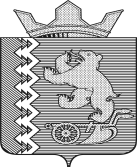 Сабуров Ю.В.Сабуров Ю.В.- глава Слободо-Туринского сельского поселения Слободо – Туринского муниципального района Свердловской области, председатель оргкомитета;- глава Слободо-Туринского сельского поселения Слободо – Туринского муниципального района Свердловской области, председатель оргкомитета;Захарова М.В.Захарова М.В.- директор бюджетного учреждения культуры «Слободо-Туринское культурно-досуговое объединение», заместитель председателя оргкомитета;- директор бюджетного учреждения культуры «Слободо-Туринское культурно-досуговое объединение», заместитель председателя оргкомитета;Зырянова А.А.                          Зырянова А.А.                          - ведущий специалист администрации Слободо-Туринского сельского поселения по культуре, делам молодежи и спорту, секретарь оргкомитета.- ведущий специалист администрации Слободо-Туринского сельского поселения по культуре, делам молодежи и спорту, секретарь оргкомитета.Члены оргкомитета:Ботин Н.Н.                          Кукарских А.В. Храмцова С.Г.Члены оргкомитета:Ботин Н.Н.                          Кукарских А.В. Храмцова С.Г.- заместитель главы администрации Слободо-Туринского муниципального района по социальным вопроса;- председатель Думы Слободо-Туринского сельского поселения;- главный врач ГБУЗ СО «Слободо-Туринская районная больница»;- заместитель главы администрации Слободо-Туринского муниципального района по социальным вопроса;- председатель Думы Слободо-Туринского сельского поселения;- главный врач ГБУЗ СО «Слободо-Туринская районная больница»;Хомченко А.В. Хомченко А.В. - начальник ОП № 27 МО МВД России «Байкаловский»;- начальник ОП № 27 МО МВД России «Байкаловский»;Фоминов Г.И. Фоминов Г.И. - начальник отдела управления образованием Слободо-Туринского муниципального района;- начальник отдела управления образованием Слободо-Туринского муниципального района;Бучельникова С.Д. Бучельникова С.Д. - директор ГАПОУ СО «Слободотуринский аграрно-экономический техникум»;- директор ГАПОУ СО «Слободотуринский аграрно-экономический техникум»;Назарова Н.П. Назарова Н.П. - директор ГАУСО СО «Комплексный центр социального обслуживания населения Слободо-Туринского района»;- директор ГАУСО СО «Комплексный центр социального обслуживания населения Слободо-Туринского района»;Хворова М.А. 	- председатель территориальной комиссии Слободо-                   Туринского муниципального района по делам                     несовершеннолетних;	- председатель территориальной комиссии Слободо-                   Туринского муниципального района по делам                     несовершеннолетних;Захарова С.Г.                               Захарова С.Г.                               - директор МАУ ДО «Слободо-Туринская детско-юношеская спортивная школа»;- директор МАУ ДО «Слободо-Туринская детско-юношеская спортивная школа»;Иеромонах Герман Шпак М.В. Жданов М.Г. Иеромонах Герман Шпак М.В. Жданов М.Г. - настоятель прихода во имя Архистратига Михаила (с. Туринская Слобода);- директор Фонда поддержки предпринимательства Слободо-Туринского муниципального района;- главный редактор общественно- политической газеты Слободо-Туринского муниципального района «Коммунар».    Приложение № 2 к Постановлению администрации Слободо-Туринскогосельского поселенияот 17 декабря 2019 года № 516- настоятель прихода во имя Архистратига Михаила (с. Туринская Слобода);- директор Фонда поддержки предпринимательства Слободо-Туринского муниципального района;- главный редактор общественно- политической газеты Слободо-Туринского муниципального района «Коммунар».    Приложение № 2 к Постановлению администрации Слободо-Туринскогосельского поселенияот 17 декабря 2019 года № 516